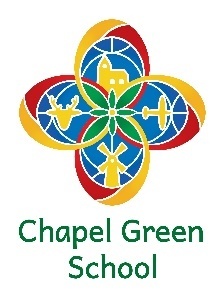 November 2019Dear Prospective Applicant,Thank you for your interest in the post of Headteacher at Chapel Green School.I hope that the application pack and the school website will provide you with an understanding of the school and an idea of the qualities we are looking for in the person appointed to this position.Our current Headteacher, Karin Heap, is retiring at the end of the current academic year.  She has led the school with great distinction through an exciting and challenging time as we relocated from a cramped and inadequate building in Attleborough to a stunning site in Old Buckenham with an innovative award-winning building.  The currently anticipated expansion in the number on roll should be essentially complete at the point when the new Headteacher takes up the post.Splendid and full of opportunities as the new site is, to ensure we achieve our key aim of the best for every child at Chapel Green School, the school’s greatest asset is its staff.  Their caring, dedicated hard work is unceasingly impressive.  Especially pleasing is the way the many new staff recruited for the school’s expansion have been welcomed, helped and integrated.At the centre of everything we do are our pupils and young people.  Everyone is individual, and treated as such.  They are exemplars of the school culture of kindness, respect and shared purpose.We are seeking a leader who will appreciate and cherish the strengths of the school, but who will also excite, inspire and perhaps surprise us with a vision of where the school can go next and a plan for how it can get there.  Governors, and indeed the entire school community, are relishing the opportunity of meeting applicants with ambition and drive, who share our enthusiasm, and understand the vital role they would play in leading the school into the future.Visits to the school are welcome and encouraged.  We have pre-planned dates for interested applicants on Thursday 14th November at 13.30, Monday 18th November at 9.30 or Tuesday 19th November at 13.30. Please contact Jo Cox, Clerk to the Governors, via the school office to make an appointment.Yours faithfully,Les CooperChair of Governors